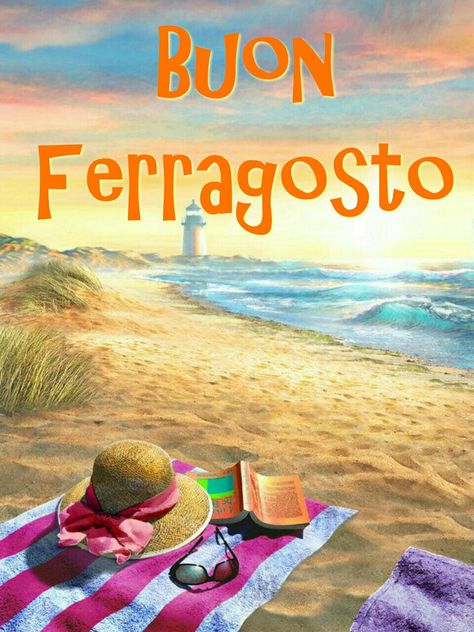 I GIORNI LUNEDÌ 15 E MARTEDÌ 16 AGOSTO,LA BIBLIOTECA RESTERÀ CHIUSA.BUONE FESTE A TUTTI!!!